PODSJETNIK – DIGITALNI SVIJET OKO NASRiješi križaljku koja se nalazi na 1. listiću. Popuni shemu koja se nalazi na 1.listiću uz pomoć udžbenika na str. 105. Ili pomoću listića.SASTAVNI DIJELOVI URL adrese – dovoljno je u kućice unijeti samo brojeve iz dolje navedenog popisa: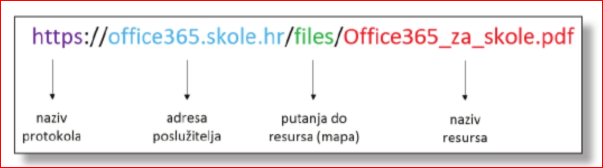 Naziv protokolaAdresa poslužiteljaPutanja do resursa  (mapa)Naziv resursaPonovi  zadatke u radnoj bilježnici.Mrežne stranice međusobno su povezane POVEZNICAMA ili ________________ (engl. naziv)(ZADATAK SE SPOMINJE U KRIŽALJCI, a inače se nalazi u RB (2.)).Javno dostupno računalo koje korisnicima nudi internetske usluge i servise naziva se POSLUŽITELJ ili SERVER (ZADATAK SE SPOMINJE U KRIŽALJCI, a inače se nalazi u RB (1.)).Uz pomoć dobivenog listića razvrstaj što spada u tražilice (indeksne pretraživače) , a što spada u mrežne preglednike (ili web browser ili web-preglednike):Mozilla Firefox, Google, Google Chrome, Bing, Opera, Yahoo!, SafariTRAŽILICE: ………
WEB PREGLEDNICI: ………Je li mrežna stranica primjer je hipertekstualnog dokumenta?	 ( Sličan zad. je u RB  (7.))
– rješenje potraži na 1. listiću (ispod križaljke , gdje se spominju mrežne stranice). Koja je mrežna adresa glavnog hrvatskog mrežnog kataloga?  (RB – zadatak 15)Da biste došli do željene mrežne stranice, moraš li znati njenu URL adresu? (RB – 12.zad)Kako nazivamo svaki  KREATIVNI uradak s književnog,  znanstvenog ili umjetničkog područja, kojem je poznat autor, datum,   mjesto nastanka te datum i mjesto objave djela? (Prisjeti se pomoću listića ili udžbenika)					Sličan zadatak je u RB  (22.)Kojim znakom je označeno da je neko djelo zaštićeno autorskim pravima?(Prisjeti se uz pomoć udžbenika ili pogledaj na 2. Listiću)		Sličan zadatak je u RB  (23.)Što je plagiranje? 				(Prisjeti se ili pročitaj na listiću i riješi 24. zadatak u RB)Što ne smijemo objavljivati na internetu, odnosno nabroj bar 5 pojmova koji spadaju u osobne podatke (ime, prezime, datum rođenja, adresa, broj mobitela, zaporka, …)								(RB – zadatak 20 – sličanOdredi što čemu pripada, tj. uz navedene definicije pridruži : TRAILWARE, FREEWARE ili SHAREWARE  ________________           • programi koji su dostupni za besplatno korištenje  ________________           • programi imaju određena ograničenja u probnom periodu, 
			          a ta se ograničenja uklanjaju kada ih korisnik kupi
  ________________        • upotrebu programa autor je dopustio bez ograničenja naknade.Koju poštu smo koristili u školi: Elektroničku poštu  ili web poštu? 			(sjeti se)Koja je prednost web pošte? 					(Odgovor pronađi na listiću)